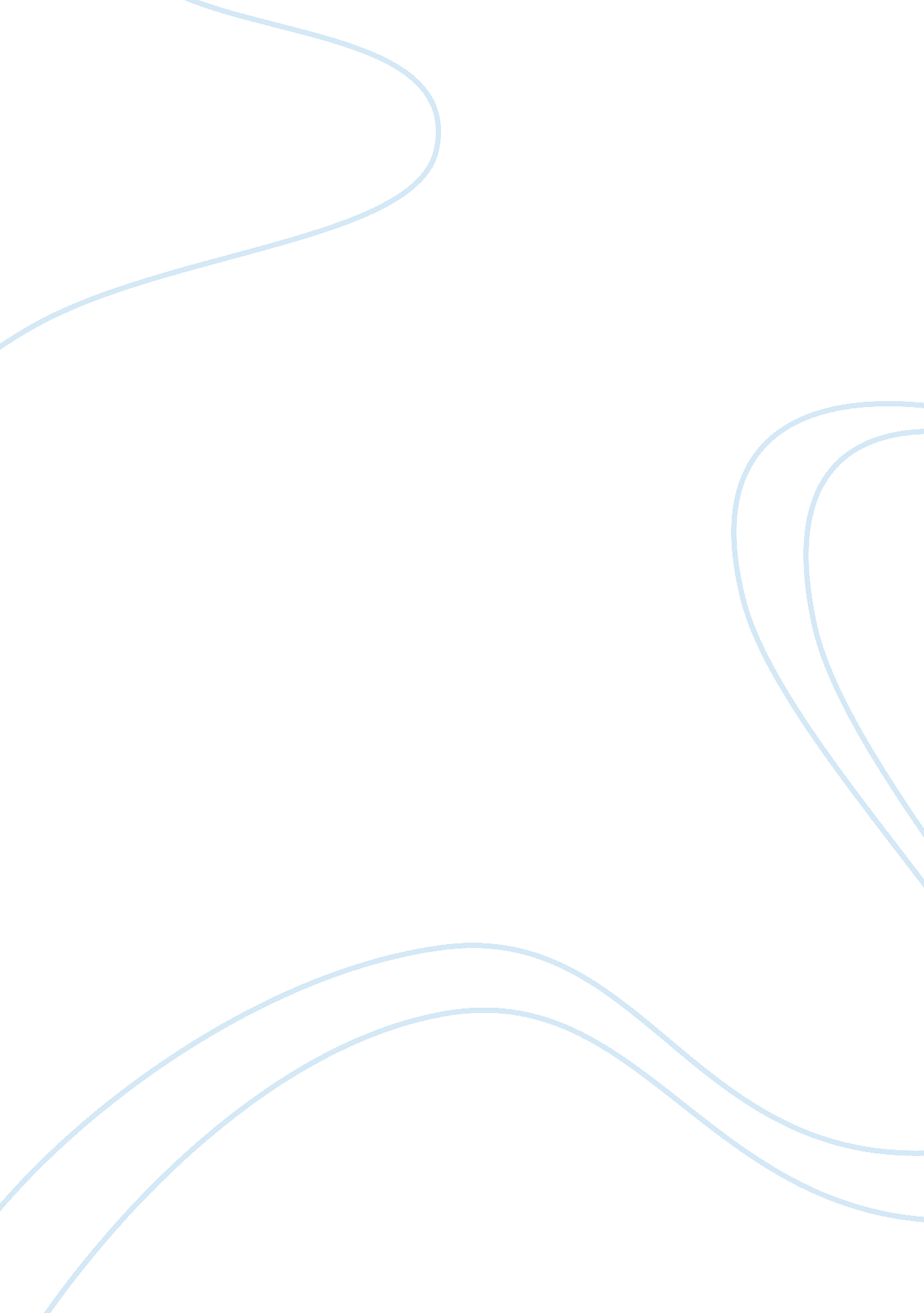 Free review of the movie; flags of our fathers movie review exampleSociology, Violence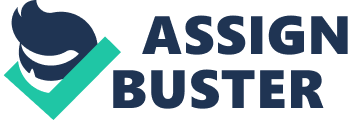 Flags Of Our Fathers has accurately concentrated on the pain, trepidation, and disaster of combat, and the challenges confronted by the three surviving flag raisers as in Joe Rosenthal's Pulitzer Prize-winning World War II photograph, which the government sent on tour over the United States to sway individuals to back the war exertion. The men incorporate Navy corpsman " Doc" Bradley, Ira Hayes and Rene Gagnon. In addition to the enduring, horrific impacts of war felt by the men, the film uncovers the incongruity behind the photograph itself, and how the flag raisers feel misused by the gathering pledges process. We additionally see the hardships of Ira, a Native American who is dogged by prejudice by colleague Marines and citizens. Ira turns to liquor to numb his agony and in the end, in the wake of resigning from the military, he's discovered dead at age 33, a casualty of " exposure," as per the coroner's report. 
The film is dire as well as depressing. As it is in Clint's world, everything closures in tears. The tears have never streamed more openly than they do with this film, Flags of our Fathers. 
In spite of the fact that the film characteristics a dynamite yet stunning shore storming battle scene about keeping pace with the one from Saving Private Ryan, it’s not really about the fight of the heroes to take the small Japanese island where the photo is taken. fairly, the movie cuts back and onward from the fight to scenes later after the three as of now living young men who raised the flag are shipped back home to be utilized as a promotional instrument as a part of rustling up backing for the war. These boys fails to consider themselves heroes, they're just fellows who attempted not to get shot and the motion picture recounts their story more from a point of view of tragic acquiescence than brave accomplishment despite the chances. There are no heroes here, basically survivors. 
The point when amidst fight, on the grounds that the motion picture is told from the greatly slender viewpoint of a couple of officers amidst a firestorm, there's no genuine endeavor to comprehend the specifics of what's going on at Iwo Jima. The horrific fight battled is essentially a stimulator to comprehension what's going ahead inside the heads of officers John " Doc" Bradley (Ryan Phillippe), Ira Hayes (Adam Beach) and Rene Gagnon (Jesse Bradford). The center of the film is not on what happened throughout the war, however how the war influenced the men who battled in it. As you would imagine, it isn't pretty. 
At the point of back home, the film sticks to that tight point of view, accompanying Rene, John, and Ira as they manage being a promulgation nonentity while their companions die battling in the Pacific. Everyone deals with their newly discovered reputation in a different way. Rene grips popularity, John manages it stoically, and Ira tumbles to pieces at the prospect of being known as a model. Adam Beach conveys a disastrously tortured execution as the Native American slid Ira, heroized and victimized for being an Indian. One moment he's in a stadium being cheered by thousands, the following he's being tossed out of a bar that does not serve " Injuns". 
The characters Paul Haggis' and William Broyles' script investigates are profound, yet their story isn't. The issue with the movie is that the story behind the raising of that Iwo Jima flag is not an extremely exceptional one. The film is wonderful and precisely made, however eventually pessimistic. It winds up being a greater amount of uncover on the uses of propaganda than an investigation of the genuine significance of bravery or the dim profundities of war. 
The propaganda point is interesting, however the film neglects to show what a monstrous and grisly fight Iwo Jima was. The flag is raised only a couple of days into the long, ruthless battle and we never see else other possibilities. After that lumpy opening sunny shore assault Eastwood begins extending whatever is left of his pitiful remaining fight material out over the film as filler while he investigates the general population deception issue. What's incredible is that even while knee-profound in government regulated war advancement, the film keeps its enthusiastic focus by staying focused on those three warriors battle with their area in the American effort. That is enough to ensure Holywood’s directional endeavor an exceptional film. At last however, while Flags of our Fathers raises fascinating inquiries concerning heroism as well as the uses of promulgation left me yearning for more concerning the clash that took such a large number of lives on the dirty, frantic ground of Iwo Jima. References Flags of Our Fathers - Movie Review - Common Sense Media. Retrieved from; 
www. commonsensemedia. org/movie-reviews/flags-of-our-fathers. 
Flags of Our Fathers Movie Review (2007) | Roger Ebert. Retrieved from; 
www. rogerebert. com/reviews/flags-of-our-fathers-2007 
Flags of Our Fathers Review - CinemaBlend. com by Josh Tyler. Retrieved from 
www. cinemablend. com/reviews/Flags-of-Our-Fathers-1861. html‎ 